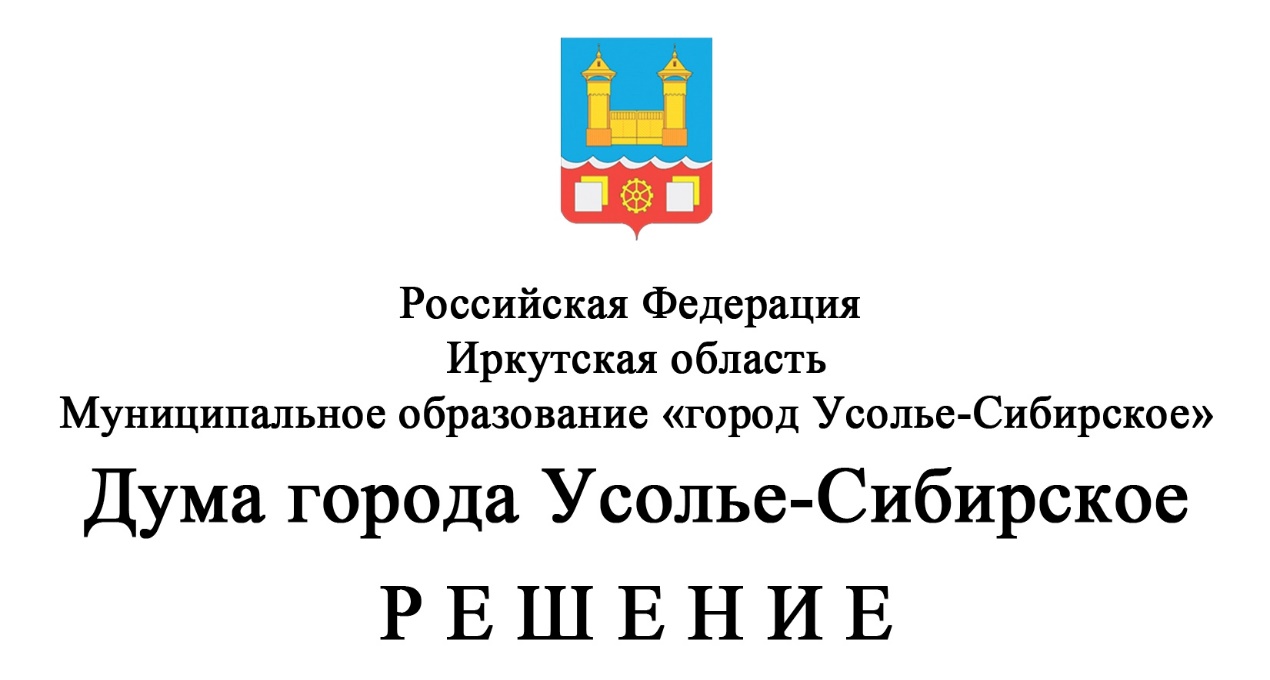 от 28.05.2020 г. № _____В соответствии с Федеральным законом от 6 октября 2003 года № 131-ФЗ «Об общих принципах организации местного самоуправления в Российской Федерации», руководствуясь статьями 36, 54 Устава муниципального образования «город Усолье-Сибирское», Дума города Усолье-СибирскоеРЕШИЛА:1. Утвердить отчет мэра города Усолье-Сибирское о результатах своей деятельности, о результатах деятельности администрации города и иных подведомственных ему органов местного самоуправления, о социально-экономическом положении города, в том числе о решении вопросов, поставленных Думой, за 2019 год. 2. Признать работу мэра города Усолье-Сибирское в 2019 году удовлетворительной. 3. Опубликовать настоящее решение в газете «Официальное Усолье» и разместить на официальном сайте администрации  города Усолье-Сибирское.Председатель Думы города Усолье-Сибирское                               Н.А. ЕфремкинаУтвержденрешением Думыгорода Усолье-Сибирскоеот 28.05.2020 г. № ___Отчет мэра города Усолье-Сибирское о результатах своей деятельности, о результатах деятельности администрации города и иных подведомственных ему органов местного самоуправления, о социально-экономическом положении города, в том числе о решении вопросов, поставленных Думой, за 2019 годОтчет мэра города Усолье-Сибирское о результатах своей деятельности, о результатах деятельности администрации города и иных подведомственных ему органов местного самоуправления, о социально-экономическом положении города, в том числе о решении вопросов, поставленных Думой, за 2019 год (далее – отчет) сформирован с целью реализации исключительной компетенции Думы города Усолье-Сибирское по контролю за исполнением органами местного самоуправления и должностными лицами местного самоуправления полномочий по решению вопросов местного значения и  представляет собой информацию о социально-экономическом положении города за отчетный период, итоговую информацию, предоставляемую по основным направлениям администрации города, в том числе информацию о решении вопросов, поставленных Думой в соответствии с полномочиями, установленными действующим законодательством Российской Федерации и Уставом города Усолье-Сибирское, с учетом поставленных задач на 2019 год.Отчет составлен в соответствии с требованиями, установленными  Постановлением Правительства Российской Федерации от 17.12.2012 г. № 1317 «О мерах по реализации Указа Президента Российской Федерации от 28 апреля 2008 г. № 607 «Об оценке эффективности деятельности органов местного самоуправления городских округов и муниципальных районов» и подпункта «и» пункта 2 Указа Президента Российской Федерации от 7 мая 2012 г. № 601 «Об основных направлениях совершенствования системы государственного управления», и Федеральным законом от 28.06.2014 г. № 172-ФЗ «О стратегическом планировании в Российской Федерации», в соответствии с которым в отчете отражены основные результаты мониторинга реализации Стратегии социально-экономического развития муниципального образования «город Усолье-Сибирское»,  утвержденной решением Думы города Усолье-Сибирское от 20.12.2018 г. № 116/7, за 2019 год. Экономическое развитиеОсновным показателем, характеризующим общее состояние промышленности, является выручка от реализации товаров, работ и услуг.В структуре экономики города промышленное производство занимает 27,1% в общем объеме выручки от реализации товаров, работ и услуг.В структуре промышленного производства 67,3% составляют обрабатывающие производства; 22,3% - добыча полезных ископаемых; 6,4% - обеспечение электрической энергией, газом и паром; 4,0% - водоснабжение, водоотведение, организация сбора и утилизации отходов, деятельность по ликвидации загрязнений.В отчетном периоде объем выручки от реализации товаров, работ и услуг предприятий промышленности увеличился на 9,0% по сравнению с прошлым годом и составил 8 237,7 млн руб. Оборот общественного питания на 1 жителя по данным Иркутскстата в 2019 году составил 4,5 тыс. руб. или 107,1% по отношению к прошлому году в фактических ценах.Объем платных услуг на 1 жителя в 2019 году составил по оценочным данным 32,2 тыс. руб. или 104,9% по отношению к прошлому году в фактических ценах.Объем инвестиций в основной капитал по данным Иркутскстата за 2019 год составил 847,5 млн руб. или 101,1% к прошлому году (в сопоставимых ценах). Рост инвестиций вызван в основном увеличением объемов привлечения бюджетных средств. Однако, объем инвестиций в основной капитал (за исключением бюджетных средств) по крупным и средним предприятиям за 2019 год составил 675 976 тыс. руб. или 92,6% к уровню 2018 года в фактических ценах (2018 год – 730 383 тыс. руб.). Снижение данного показателя произошло в основном за счет снижения инвестиционной активности предприятий города (уменьшился объем инвестиций в основной капитал за счет собственных средств предприятий). Инвестиции в основном направлены на строительство зданий и сооружений,  приобретение транспортных средств и оборудования. В течении 2019 года продолжалась реализация следующих инвестиционных  проектов резидентов ТОСЭР «Усолье-Сибирское»:1)	ООО «СмартСинтез» (проект по производству профессиональных дезинфицирующих и антисептических средств).2) ООО «Усольмаш» (проект по созданию участка синтеза высокоэффективных современных эластомеров и организация на его основе производства флотационных машин и другого обогатительного оборудования с повышенной защищенностью от абразивного износа, коррозии, кавитации).3)	ООО «Лайм» (проект по изготовлению древесных топливных пеллет).4)	ООО «Усолье-Сибирский электротехнический завод» (проект по производству кабельно-проводниковой продукции и изделий из ПВХ).5)	ООО «Тимбер» (проект по производству фанеры из древесины лиственных пород).6)	ООО «Фабрика мороженого СМК» (проект по производству мороженого) (торжественная церемония открытия состоялось 20.03.2020 г.).7)	ООО ЗТО «Минерал» (проект по выпуску машин и оборудования для добычи полезных ископаемых и строительства).8)	Создание единого технологического фармацевтического комплекса по производству фармацевтических субстанций и готовых лекарственных средств ООО «Фармасинтез-Хеми» (ведется подготовительная работа - разработка проектной документации).Статус резидента ТОСЭР в 2019 году получили 5 предприятий:1)	ООО «СК «СтройДорХолдинг» - производство асфальтобетонных смесей для ремонта и строительства дорог (проект реализуется);2) ООО «Усольский металлургический завод» - строительство мини-завода по производству стальной арматуры (ведется подготовительная работа - разработка ПСД, подготовка инфраструктуры);3) ООО «УМК» - производство высококачественного чугуна (во 2-3 квартале 2020 года планируется ввод в эксплуатацию здания производственного цеха);4) ООО «Вектор-М» - модернизация и расширение действующего производства мебели (реализация приостановлена по решению инициатора инвестиционного проекта в связи с изменившимися рыночными условиями);5) ООО «Парма» - производство интерьерных кроватей (реализация приостановлена по решению инициатора инвестиционного проекта в связи с изменившимися рыночными условиями).Общий объем капитальных вложений вышеперечисленных проектов по состоянию на 01.01.2020 г. составил 332,2 млн руб., создано 479 новых постоянных рабочих мест, в том числе в 2019 году объем капитальных вложений составил  272,6 млн. руб., создано 197 рабочих мест.    Администрацией города совместно с министерством экономического развития Иркутской области подготовлена и направлена на рассмотрение в министерство экономического развития Российской Федерации заявка на внесение изменений в постановление Правительства Российской Федерации от 26 февраля 2016 года № 135 «О создании территории опережающего социально-экономического развития «Усолье-Сибирское». Заявкой предусмотрено расширение перечня видов деятельности, которые можно осуществлять в рамках ТОСЭР, а также снижение минимального объема капитальных вложений резидентов ТОСЭР в течение первого года с 5,0 млн руб. до 2,5 млн руб. и минимального количества новых постоянных рабочих мест, создаваемых в результате реализации инвестиционных проектов резидентами ТОСЭР, с 20 до 10 единиц в течение первого года. По результатам рассмотрения заявка одобрена. Соответствующие изменения приняты постановлением Правительства Российской Федерации от 27.12.2019 г. № 1881 «О внесении изменений в некоторые акты Правительства Российской Федерации».Основными показателями, характеризующими развитие малого и среднего предпринимательства, являются число субъектов малого и среднего предпринимательства в расчете на 10 тыс. человек населения, а также доля среднесписочной численности работников малых и средних предприятий в среднесписочной численности работников всех предприятий и организаций. За 2019 год число субъектов малого и среднего предпринимательства составило 1004 организаций и 1 488 индивидуальных предпринимателей (по данным реестра субъектов малого и среднего предпринимательства ФНС России на 01.01.2020 г.), что в расчете на 10 тыс. человек населения составило 327,69 единиц. Увеличение показателя по сравнению с 2018 годом в основном связано с уменьшением  численности населения.По данным Территориального органа Федеральной службы статистики по Иркутской области среднесписочная численность работников, занятых на малых и средних предприятиях города за 2010 год составила 4 774 человека. С 2011 года статистические данные по данному показателю не предоставлялись. В связи с этим за 2019 год расчетно принята численность 5 763 человека (2018 год – 5 744 человек). Таким образом, доля среднесписочной численности работников (без внешних совместителей) малых и микропредприятий в среднесписочной численности работников (без внешних совместителей) всех предприятий и организаций за 2019 год составила 31,2%. Основная цель поддержки субъектов малого и среднего предпринимательства органами местного самоуправления города Усолье-Сибирское - использование его потенциала для сохранения и создания новых рабочих мест, а также пополнение доходов местного бюджета. Достижение поставленной цели в 2019 году осуществлялось в рамках реализации мероприятий муниципальной программы «Муниципальная поддержка приоритетных отраслей экономики» на 2019-2024 годы.В 2019 году на личный прием обратились более 20 предпринимателей с различными вопросами, по которым была предоставлена консультация. Институтами развития региона оказана поддержка и содействие субъектам малого и среднего предпринимательства муниципального образования «город Усолье-Сибирское» в 2019 году, а именно:- Микрокредитная компания «Фонд микрокредитования Иркутской области» выдал субъектам МСП города Усолье-Сибирское 17 микрозаймов на сумму 29 899 966,69 тыс. руб.- Фонд «Центр поддержки субъектов малого и среднего предпринимательства в Иркутской области» для субъектов МСП муниципального образования «город Усолье-Сибирское» провёл 5 семинаров на актуальные темы, затрагивающие различные отрасли и сферы работы.- Фондом поддержки субъектов малого и среднего предпринимательства «Иркутский областной гарантийный фонд» оказана поддержка четырём субъектам малого и среднего предпринимательства муниципального образования «город Усолье-Сибирское» - сумма кредита 81,5 млн. руб., сумма поручительства Фонда 21,3 млн. руб.         Фонд развития промышленности Иркутской области на регулярной основе проводит работу по информированию субъектов деятельности в сфере промышленности Иркутской области о мерах финансовой поддержки проектов за счет действующих программ ФРП. На территории города Усолье-Сибирское действует около 80 промышленных предприятий, из которых больше половины получили консультации. Демографическая ситуация в городе Усолье-Сибирское характеризуется тенденцией к снижению численности населения. Миграционные оттоки, снижение рождаемости и увеличение смертности - все это негативно сказывается на численности населения города. Численность населения города за 2019 год снизилась с 76 846 человек на начало года до 76 047 человек на конец года (среднегодовая численность населения за 2019 год составила 76 446 человек). Наблюдается общая динамика снижения численности населения на протяжении ряда лет.  Большое значение имеет отток населения, который напрямую связан с социально-экономической ситуацией, сложившейся в городе. В 2019 году он составил 416 человек (в 2018 году – 337 человек). Таким образом, миграционная убыль на 1 000 населения в 2019 году составила 5,44 чел. (2018 год – 4,37 чел.). Коэффициент естественной убыли в расчете на 1 000 населения в 2019 году составил 5,01 чел. (2018 год – 2,9 чел.).Среднесписочная численность работающих по городу Усолье-Сибирское в 2019 году составила 18 457 человек (2018 год – 18 658 человек).Среднемесячная заработная плата в 2019 году составила 30 656,0 руб. (2018 год -  28 333 руб., рост к 2018 году на 8,2%), в том числе:- работников крупных и средних предприятий - 38 010,9 рублей (рост на 9,2%); - работников муниципальных дошкольных образовательных учреждений -26 210,4 руб. (рост на 12,6%);- работников муниципальных общеобразовательных учреждений - 33 077,6 руб. (рост на 6,2%);- работников муниципальных учреждений культуры и искусства - 35 225,0 руб. (рост на 10,3%);- работников муниципальных учреждений физической культуры и спорта - 29 758,2 руб. (рост на 33,9%).Увеличение среднемесячной номинальной заработной платы работников муниципальных учреждений связано с ростом МРОТ и ростом целевых показателей средней заработной платы педагогических работников, работников учреждений культуры. Уровень официально зарегистрированной безработицы по данным ОГКУ «Центр занятости населения города Усолье-Сибирское» снизился и по состоянию на 01.01.2020 г. составил 0,98% (на 01.01.2019 г. – 1,08%). Численность официально зарегистрированных безработных граждан снизилась и по состоянию на 01.01.2020 г. составила 388 человек (на 01.01.2019 г. – 436 человек).Дошкольное, общее и дополнительное образованиеНа территории города функционируют 27 муниципальных бюджетных дошкольных образовательных учреждений, которые посещают 5 322 воспитанника.В 2019 году произошло увеличение доли детей 1 - 6 лет, получающих дошкольную образовательную услугу и (или) услугу по их содержанию в муниципальных дошкольных образовательных учреждениях, в общей численности детей в возрасте 1 - 6 лет с 74,6 % в 2018 году до 76,4 % в 2019 году. Увеличение показателя связано с фактическим уменьшением численности детей в возрасте 1 - 6 лет на территории города Усолье-Сибирское с 7 133 на 01.01.2018 г. до 6 970 человек на 01.01.2019 г. Также в 2019 году уменьшилась доля детей в возрасте 1 - 6 лет, стоящих на учете для определения в муниципальные дошкольные образовательные учреждения, в общей численности детей в возрасте 1- 6 лет с 13,6 % в 2018 году до 12,7% в 2019 году.Уменьшение доли детей в возрасте 1 - 6 лет, стоящих на учете для определения в дошкольные учреждения, объясняется следующими причинами:- уменьшением очередности на устройство детей в дошкольные учреждения: на 01.01.2019 г. очередность детей в возрасте 1 – 6 лет составляла 971 ребенок, на 01.01.2020 г. очередность составила 885 детей (уменьшение на 86 детей);- уменьшением численности детей в возрасте 1 - 6 лет с 7 133 на 01.01.2018 г. до 6 970 человек на 01.01.2019 г.Очередность детей от 0 до 1 года по состоянию на 01.01.2020 г. составила 448 человек.В рамках реализации Указа Президента Российской Федерации от 7 мая 2018 года № 204 «О национальных целях и стратегических задачах развития Российской Федерации на период до 2024 года» (достижение к 2021 году 100 - процентной доступности дошкольного образования для детей в возрасте от двух месяцев до трех лет) администрацией города Усолье-Сибирское разработан комплекс мероприятий по решению приоритетной задачи (охват детей дошкольным образованием в возрасте от 2 месяцев до 3 лет). Так, администрацией города Усолье-Сибирское в 2020 году (прогноз май - июнь) запланировано открытие после реконструкции здания под детский сад № 28 на 215 мест, расположенного по адресу: проспект Космонавтов, 12 «А». Работы по реконструкции проводились с 2018 года. Общая сумма затрат на реконструкцию и оснащение детского сада составила 112 982 636,32 рублей. В настоящее время еще рассматривается вопрос о строительстве дошкольного учреждения (2021-2022 г.г.) для детей в возрасте от 2-х месяцев до 8 лет на 140 мест, расположенного в районе 1- го участка (ул. Суворова).По состоянию на 20.09.2019 г. в муниципальных общеобразовательных учреждениях обучались 10 082 учащихся, по сравнению с 2018 годом контингент обучающихся увеличился на 325 человек.В 2019 году государственную итоговую аттестацию по образовательным программам среднего общего образования проходили 389 выпускников муниципальных образовательных организаций, 4 выпускника не получили аттестаты о среднем общем образовании. Таким образом, доля выпускников муниципальных общеобразовательных учреждений, не получивших аттестат о среднем общем образовании, в общей численности выпускников муниципальных общеобразовательных учреждений, в 2019 году составила 1%, что на 0,3% выше показателя 2018 года (в 2018 году 3 выпускника муниципальных общеобразовательных учреждений из 404 человек не получили аттестаты о среднем общем образовании).В штатном режиме по Федеральным государственным образовательным стандартам (далее – ФГОС) основного общего образования в 2019 году обучались ученики с 1 класса по 9 класс. Согласно ФГОС среднего общего образования обучались учащиеся 10-11 классов муниципальных пилотных площадок МБОУ «СОШ №2», МБОУ «Гимназия №9», МБОУ «СОШ №10», МБОУ «СОШ №16» и региональных пилотных площадок МБОУ «Гимназия №1», МБОУ «СОШ №12» - всего 9 344 человека, что на 771 обучающихся больше чем в 2018 году. Таким образом, доля обучающихся по новым ФГОС в общей численности обучающихся муниципальных общеобразовательных учреждений классах комплектах (9 830 человек) составила 95% (2018 год – 89,5%).Доля обучающихся в муниципальных общеобразовательных учреждениях, занимающихся во вторую смену, в общей численности, обучающихся в муниципальных общеобразовательных учреждениях, увеличилось на 2,3% по сравнению с 2018 годом за счет увеличения количества обучающихся в образовательных организациях.В целях снижения данного показателя планируется строительство новой школы и завершить начатое строительство объекта для размещения общеобразовательного учреждения. В 2019 году состоялось двухэтапное проведение общественных слушаний по вопросу возможного вреда окружающей среде от строительства новой школы. Заключено трехстороннее соглашение по разработке проектно-сметной документации. Получено положительное заключение экспертизы проектной документации и результатов инженерных изысканий «Школы среднего (полного) общего образования на 825 мест по адресу: г.Усолье-Сибирское, пр. Комсомольский, 70» ГАУИО «Ирэкспертиза». Пройдена экологическая экспертиза с получением положительного заключения. Проектная организация подготавливает документацию для прохождения экспертизы достоверности сметной стоимости.В городе Усолье-Сибирское действуют 3 учреждения дополнительного образования – МБУДО «Дом детского творчества», МБУДО «Станция юных натуралистов», МБУДО «Детская юношеская спортивная школа №1». На бесплатной основе в данных учреждениях по дополнительным общеразвивающим программам занимаются 6 140 обучающихся. В двух учреждениях дополнительного образования в сфере культуры – МБУДО «Детская художественная школа», МБУДО «Детская музыкальная школа», на бесплатной основе обучаются 815 несовершеннолетних. Всего в 336 объединениях (кружках) учреждений дополнительного образования занимается 6 955 обучающихся. Программы дополнительного образования реализуются также на базе муниципальных общеобразовательных учреждений. В 2019 году в общеобразовательных учреждениях города осуществляли деятельность на бесплатной основе 158 объединений, в которых занимались 3 115 школьников.Таким образом, услугу по организации предоставления дополнительного образования детей в 2019 году получили 10 070 детей в возрасте 5-18 лет (2018 год – 9 513 детей), что составило 76% от населения в возрасте 5-18 лет (2018 год – 74,3%). По сравнению с 2018 годом в 2019 году произошло увеличение охвата детей, занятых в учреждениях дополнительного образования на 557 человек. Численность детей в возрасте 5-18 лет в 2019 году составляла 13 246 человек (2018 год -12 805 человек).   В целях снижения количества муниципальных бюджетных дошкольных образовательных учреждений и муниципальных бюджетных общеобразовательных учреждений, здания которых требуют проведение капитального ремонта, в 2019 году выполнены выборочные капитальные ремонты, включенные в Рейтинг муниципальных образований Иркутской области на 2019 год в 7-ми дошкольных учреждениях и 3-х общеобразовательных учреждениях на общую сумму 39 570 900,41 рублей следующих учреждений:- МБДОУ «Детский сад №5» (замена оконных блоков) на сумму 1 387 286,34 руб., (областной бюджет – 1 206 952,07 руб., местный бюджет – 180 334,27 руб.); - МБДОУ «Детский сад №6» (ремонт вентиляции помещений пищеблока и прачечной) на сумму 4 868 496,00 рублей, (областной бюджет – 4 235 509,52 руб., местный бюджет – 632 986,48 руб.- МБДОУ «Детский сад 33» (замена оконных блоков) на сумму 1 044 108,0 рублей, (областной бюджет – 908 319,96 руб., местный бюджет – 135 788,04 руб.).- МБДОУ «Детский сад №8» (ремонт кровли, фасада, козырьков) на сумму 1 377 016,12 рублей, (областной бюджет – 1 197 927,03 руб., местный бюджет – 179 089,09 руб.).- МБДОУ «Детский сад №26» (Замена оконных блоков, ремонт системы отопления, ремонт системы вентиляции в пищеблоке) на сумму 6 092 105,34 рублей, (областной бюджет – 5 300 102,02 руб., местный бюджет – 792 003,32 руб.).- МБДОУ «Детский сад №42» (ремонт фасада здания, замена оконных блоков) на сумму 3 275 229,90 рублей, (областной бюджет – 2 849 439,01 руб., местный бюджет – 425 790,89 руб.).- МБДОУ «Детский сад №43» (ремонт теплового узла, ремонт подпорной стенки, замена системы вентиляции и ремонт помещения в пищеблоки) на сумму 4 368 541,37 рублей, (областной бюджет – 3 800 384,81 руб., местный бюджет – 568 156,56 руб.).- МБОУ «Гимназия №1» (ремонт здания, ремонт системы отопления) на сумму 6 515 984,46 рублей (областной бюджет – 5 668 812,48 руб., местный бюджет – 847 171,98 руб.);- МБОУ «СОШ № 5» (ремонт здания) на сумму 6 485 776,95 рублей (областной бюджет – 5 642 592,95 руб., местный бюджет – 843 184,00 руб.)- МБОУ «СОШ № 15» (устройство системы вентиляции спортивного зала) на сумму 4 156 355,93 руб. (областной бюджет – 3 615 956,70 руб., местный бюджет – 540 399,23 руб.).Также проведены ремонтные работы и мероприятия по благоустройству в дошкольных и общеобразовательных учреждениях, учреждениях дополнительного образования на сумму 30 979,82 тыс. руб. (41 учреждение).В 2019 году были подготовлены и направлены документы в министерство образования Иркутской области для включения в Рейтинг Иркутской области капитальных ремонтов 7-ми учреждений дошкольного образования и 11-ти учреждений общего образования на 2020 год. КультураДля организации досуга населения и развития народного творчества в городе Усолье-Сибирское имеются 4 муниципальных учреждения культуры, в том числе:- МБКДУ «Дворец культуры» с числом посадочных мест 1 040, числом клубных формирований 37, из них 9 носят звание «народный»;- МБУК «Дом культуры «Мир» с числом посадочных мест – 350, клубных формирований 19, из них 7 носят звание «народный»;- МБУК «Усольская городская централизованная библиотечная система»: 6 библиотек (4 массовых и 2 детские) с книжным фондом 303 491 экземпляров, числом читателей 16 601 человек (охват населения библиотечным обслуживанием на 1 января 2020 г. составляет 21,6 %);- МБУК «Усольский историко-краеведческий музей» с 18 238 экземплярами экспонатов, выставочным залом и 436 собственными картинами. 2 муниципальных учреждения дополнительного образования детей в сфере культуры, в том числе:  - МБУ ДО «Детская художественная школа» с числом учащихся – 760 чел. (300 – на основном отделении, 460 – на подготовительном); - МБУ ДО «Детская музыкальная школа» с числом учащихся – 378 (333 – на основном отделении, 45 – на подготовительном). Уровень фактической обеспеченности учреждениями культуры от нормативной потребности клубами и учреждениями клубного типа составляет 100%, как и в 2018 году.Уровень фактической обеспеченности библиотеками в 2019 году составляет, как и в 2018 году, 60%. Однако, фактический уровень обеспеченности библиотеками можно расценивать как 100%, т.к. имеющееся количество библиотек обеспечивает доступность оказания услуги по библиотечному обслуживанию населения города.  Территориально в каждом районе города сохранено библиотечное обслуживание как для взрослого, так и для детского населения.Доля муниципальных учреждений культуры, здания которых находятся в аварийном состоянии или требуют капитального ремонта, в общем количестве муниципальных учреждений культуры, в 2019 снизилась и составила 41,7%.С привлечением средств областного бюджета в 2019 году выполнены:- капитальный ремонт полов, крыши и фасада МБУ ДО «Детская художественная школа» на сумму 7 586 698,73 рублей;-  капитальный ремонт МБУ ДО «Детская музыкальная школа» в основном и в малом зданиях на сумму 16 812 468,75 руб. (заменена кровля, произведен ремонт фасада, системы отопления, освещения, а также внутренние, отделочные работы, установлен пандус; - капитальный ремонт большого зала МБКДУ «Дворец культуры» на сумму 3 377 184,63 рублей (замена освещения, монтаж светодиодного освещения, замена ковролина, выравнивание пола, покраска потолка и стен и др.).Также в 2019 году начат капитальный ремонт фасада МБКДУ «Дворец культуры», общая стоимость работ составит 29 501 600,0 рублей, в 2019 году израсходовано 12 246 800,00 руб., окончание работ в 2020 году.В 2020-2021 годах город Усолье-Сибирское планирует реализовать мероприятия по капитальному ремонту мужского и женского туалетов МБУК «Дом культуры «Мир» (1 479 000 руб.), капитальному ремонту детской центральной библиотеки (1 289 000 руб.), капитальному ремонту кровли МБКДУ «Дворец культуры» (6 912 000 руб.). По всем мероприятиям разработана проектно-сметная документация, получены положительные заключения экспертизы сметной стоимости. Мероприятия включены в рейтинг министерства культуры и архивов Иркутской области на 2020 год (распоряжение министерства культуры и архивов Иркутской области от 20.06.2017 № 166-мр). В настоящее время разрабатывается ПСД по капитальному ремонту библиотеки-филиала № 5. В 2020 году город Усолье-Сибирское принимает участие в реализации национального проекта «Культура», в рамках которого будут приобретены музыкальные инструменты и оборудование для МБУ ДО «Детская музыкальная школа». Физическая культура и спортДоля населения, систематически занимающегося физической культурой и спортом, в 2019 году составила 34,0%, что выше показателя за 2018 год на 5,0%. Систематически занимались физической культурой и спортом  24 200 человек от 3 до 79 лет.   В 2019 году проведена работа по включению мероприятия по строительству физкультурно-оздоровительного комплекса в районе пр. Ленинский в рейтинг министерства спорта Иркутской области на 2020-2021 годы. В настоящее время заключен муниципальный контракт на проектирование и строительство многофункционального физкультурно-оздоровительного комплекса, общая стоимость работ составит 96 563 745,44 рублей. Данное мероприятие будет реализовано в рамках национального проекта «Демография». Также в 2019 году начата подготовительная работа для реализации мероприятия по строительству многофункционального физкультурно-оздоровительного ледового комплекса, за счет средств местного бюджета израсходовано 1 096 313,24 рублей на проведение инженерных изысканий.В 2019 году из областного бюджета предоставлена и реализована субсидия на приобретение спортивного инвентаря и оборудования для оснащения муниципальных организаций, осуществляющих свою деятельность в сфере физической культуры и спорта города Усолье-Сибирское в общем объёме 815 495 рублей. За счет местного бюджета приобретено спортивное оборудование на сумму 112 000 тыс. руб.. Жилищное строительство и обеспечение граждан жильемОбщая площадь жилых помещений на 01.01.2020 г. составила 1 786 600 кв.м. (2018 год – 1 780 400 кв.м.),  общая площадь жилых помещений, приходящаяся в среднем на одного жителя,  в 2019 году составила 23,5 кв.м., что на 0,3 кв. м. больше, чем в 2018 году. Увеличение показателя произошло за счет увеличения общей площади жилых помещений на территории муниципального образования «город Усолье-Сибирское» и уменьшения численности населения города. Введено в эксплуатацию в 2019 году 6 482 кв.м. ИЖС, общая площадь жилых помещений, приходящаяся в среднем на одного жителя, введенная в действие за 2019 год, составила 0,085 кв.м. План ввода в действие жилых домов на 2020 год составляет 5 568,4 кв. м. за счет ИЖС.Общая площадь жилых помещений в аварийных жилых домах в 2019 году составила 7,6 тыс. кв.м. (2018 год – 5,1 тыс. кв.м.). Увеличение количества многоквартирных жилых домов признанных аварийными позволит администрации города после признания МКД аварийными вступать в государственные и региональные программы по переселению граждан из аварийного жильяВ 2019 году предоставлено (продано) земельных участков общей площадью 61,43 га, в том числе под ИЖС 19,5355 га. В расчете на 10 тыс. человек населения города в 2019 году было предоставлено земельных участков общей площадью 8,04 гектаров, в том числе для ИЖС 2,56 гектаров. В соответствии с законом Иркутской области от 28.12.2015 года № 146-оз «О бесплатном предоставлении земельных участков в собственность граждан», ст. 17 Федерального Закона № 181-ФЗ «О социальной защите инвалидов в Российской федерации», ст. 39.6 Земельного кодекса  Российской Федерации, в 2019 году бесплатно предоставлено 97 земельных участков, увеличение по сравнению с предыдущими годами (2017 год – 53, 2018 год – 19) связано с распределением земельных участок по ул. Звездная, Земляничная, Изумрудная, Радужная, Кедровая, Молодежная («поселок Счастье»).По состоянию на 01.01.2020 г. общая численность детей-сирот и детей, оставшихся без попечения родителей, и лиц из их числа, состоявших на учете на получение жилого помещения из специализированного жилищного фонда Иркутской области по городу Усолье-Сибирское составила 512 человек. За 2019 год обеспечено жилыми помещениями 28 человек, из них, лица в возрасте от 18 до 23 лет – 12 человек, в возрасте от 23 лет и старше – 16 человек.Жилищно-коммунальное хозяйствоИсполнение полномочий администрации города, направленных на обеспечение комфортных условий проживания граждан, сохранение и защиту окружающей среды, напрямую зависит от объема финансирования мероприятий муниципальных программ. В связи с дефицитом бюджета города Усолье-Сибирское и недостаточностью средств для исполнения полномочий, в 2019 году активно проводилась работа по привлечению финансирования из федерального бюджета, регионального бюджета в виде субсидий. В приведенном ниже графике видна динамика привлечения средств из федерального и регионального бюджетов. Дорожное хозяйствоОбъем денежных средств, вложенных в 2019 году на обеспечение бесперебойного и безопасного функционирования, а также развитие дорожного хозяйства города Усолье-Сибирское составляет 208 749,06 тыс. руб., в том числе средства местного бюджета 60 521,00 тыс. руб.В рамках реализации полномочий по решению вопросов местного значения, связанных с дорожным хозяйством, проведены следующие основные мероприятия:Анализ проведенных в 2019 году мероприятий показал, что в целом все запланированные мероприятия, в рамках доведенных лимитов на дорожное хозяйство, выполнены. При сравнении показателей 2017, 2018 и 2019 годов наблюдается тенденция к увеличению финансирования мероприятий за счет бюджетов всех уровней, что приводит к увеличению протяженности автомобильных дорог местного значения соответствующих требованиям нормативных правовых документов, регулирующих капитальный ремонт, ремонт, содержание автомобильных дорог местного значения.В 2020 году планируется выполнить ремонт покрытия проезжей части 10 улиц города в рамках Национального проекта «Безопасные и качественные автомобильные дороги».Благоустройство Объем денежных средств, вложенных в 2019 году в благоустройство территории города Усолье-Сибирское, в том числе по приоритетному проекту «Формирование современной городской среды» составляет 81 238,9 тыс. руб., в том числе средства местного бюджета 21 310,4 тыс. руб.В рамках реализации полномочий по решению вопросов местного значения, связанных с благоустройством территории города Усолье-Сибирское, проведены следующие основные мероприятия:        Анализ проведенных в 2019 году мероприятий показал, что в целом все запланированные мероприятия, в рамках доведенных лимитов на благоустройство территории города, выполнены. Сравнительный анализ 2018 и 2019 годов показывает, что в 2019 году увеличены лимиты выделенные на благоустройство территории города, в связи с этим в 2019 заключены муниципальные контракты на объемы работ превышающие предыдущий период, так же в 2019 году проведены следующие значимые для города мероприятия:- снос и утилизация построек хозяйственного назначения 2 131,9 тыс. руб.;- приобретение и установка 6-и остановочных павильонов 583,0 тыс. руб.;- благоустройство территории в районе МБУ ДО «Детская художественная школа» 838,3 тыс. руб.Также в 2019 году администрацией города принято решение об участие во Всероссийском конкурсе лучших проектов создания комфортной городской среды в категории «малые города» с численностью от 50 000 до 100 000 человек включительно. Проходили общественные обсуждения как по выбору территории благоустройства, так и по мероприятиям реализуемых на этой территории. Жители города выбрали территорию для благоустройства остров Варничный. За основу проекта был взят существующий соляной источник, на котором планируется устройство градирни, для лечебных целей не только городских жителей, а также для гостей нашего города, существующее кафе «Апшерон» и рельеф территории. Проектом предусмотрена организация тротуарных дорожек, ремонт дорожного покрытия, создание парковочной площадки на 118 машино-мест и создание площадок для отдыха, детской площадки. Из бюджета Иркутской области в 2020 году выделено порядка 40 млн. руб. на реализацию проекта «Благоустройства о. Варчиный» как финалистам Всероссийского конкурса лучших проектов создания комфортной городской среды в категории «малые города» с численностью от 50 000 до 100 000 человек. В конце третьего квартала 2019 года администрацией города было принято решение об участии во Всероссийском конкурсе лучших проектов создания комфортной городской среды с проектом озера «Молодежное». По проекту озера Молодежное также проводились общественные обсуждения по выбору этой территории и по выбору мероприятий, которые будет целесообразно реализовать на ней с учетом пожеланий жителей нашего города. На общественных обсуждениях были все категории населения от малого до пожилого возраста и поэтому благоустройством будут учтены все пожелания жителей города. Проект благоустройства разрабатывало  агентство развития территорий «Градостроительная школа». На предпроектные работы было выделено 2 500 000 рублей. На данный момент проект готов для подачи заявки, которая будет приниматься 20 мая 2020 года.  Озеленение данной центральной городской территории, на пересечении основных транспортных путей, является неотъемлемым шагом к здоровью населения и развитию города Усолье-Сибирское. Существующий водоём на территории является центром притяжения горожан, поэтому важной задачей проекта является обеспечение экологической безопасности на территории. Проектом предусмотрено: повышение качества городской среды и создание комфортных условий для досуга жителей города; формирование первой набережной, многофункционального и уникального пространства в центре города; создание экономически привлекательной территории для развития местного, малого и среднего бизнеса; повышение привлекательности города для гостей и жителей.В 2020 году также планируется выполнить благоустройство 17 дворовых и 3 общественных территорий города в рамках национального проекта «Жилье и городская среда». Охрана окружающей среды	Объем денежных средств, направленных в 2019 году на мероприятия по охране окружающей среды города Усолье-Сибирское составляет 25 674,2 тыс. руб.В рамках реализации полномочий по решению вопросов местного значения, связанных с охраной окружающей среды города Усолье-Сибирское, проведены следующие основные мероприятия: Анализ проведенных в 2019 году мероприятий показал, что в целом все запланированные мероприятия, в рамках доведенных лимитов на охрану окружающей среды города, выполнены. Сравнительный анализ 2018 и 2019 годов показывает, что в 2019 году увеличены лимиты выделенные на охрану окружающей среды города, в связи с этим в 2019 заключены муниципальные контракты на объемы работ превышающие предыдущий период, так же в 2019 году проведены следующие значимые для города мероприятия:- уборка и улучшение санитарного состояния территории города 4 114,7 тыс. руб.;- озеленение территории города 1 902,3 тыс. руб.;- развитие водохозяйственного комплекса 1 468,1 тыс. руб.    Объем выбросов загрязняющих веществ в атмосферный воздух в 2019 году составил 26,200 тыс. тонн (2018 год – 26,036 тыс. тонн). Рост показателя связан с увеличением количества автомобильного транспорта и изношенностью оборудования на предприятиях города. Безопасность дорожного движенияОбъем денежных средств, направленных в 2019 году на мероприятия по безопасности дорожного движения в городе Усолье-Сибирское составляет 4 904 тыс. руб.В рамках реализации полномочий по решению вопросов местного значения, связанных с обеспечением безопасности дорожного движения на территории города Усолье-Сибирское, проведены следующие основные мероприятия: Анализ проведенных в 2019 году мероприятий показал, что в целом все запланированные мероприятия, в рамках доведенных лимитов на обеспечение безопасности дорожного движения на территории города, выполнены.       Жилищное хозяйствоОбъем денежных средств, направленных в 2019 году на мероприятия по капитальному ремонту общего имущества в многоквартирных домах, текущему ремонту жилищного фонда города Усолье-Сибирское составляет 7 786,7 тыс. руб.В рамках реализации полномочий по решению вопросов местного значения, связанных с обеспечением благоприятных и безопасных условий проживания граждан на территории города Усолье-Сибирское, проведены следующие основные мероприятия:В разделе жилищное хозяйство при рассмотрении вопроса проведения мероприятий сравнение идет с планом на 2019 год, а не с фактом за 2018 год, так как в соответствии с договором от 29 декабря 2018 года о передаче функций технического заказчика муниципальное образование «город Усолье-Сибирское» с 2019 года приняло на себя функции технического заказчика при реализации региональной программы капитального ремонта многоквартирных домов, что является правом органов местного самоуправления, предусмотренного жилищным законодательством и региональным законом. В этом случае муниципалитет самостоятельно проводит конкурсы, выбирает подрядчиков, заключает договоры на выполнение капитального ремонта многоквартирных домов города Усолье-Сибирское, подготовку проектной документации, следит за качеством выполняемых работ. Осуществление функций технического заказчика позволило в 2019 году освоить средства, запланированные Фондом капитального ремонта многоквартирных домов Иркутской области, на капитальный ремонт многоквартирных домов города Усолье-Сибирское на 100%.Анализ проведенных в 2019 году мероприятий показал, что в целом все запланированные мероприятия, в рамках доведенных лимитов на обеспечение благоприятных и безопасных условий проживания граждан на территории города, выполнены.	В 2020 году планируется выполнить капитальный ремонт в 65 многоквартирных домах общей площадью 205 670,6 кв.м.   Организация муниципального управленияЗа 2019 год в бюджет города поступило доходов в размере 2 308 747,0 тыс. рублей, в том числе налоговые и неналоговые доходы составили 591 965,1 тыс. рублей, безвозмездные поступления – 1 716 782,0 тыс. рублей.В структуре доходов на налоговые и неналоговые доходы приходится 26%, на безвозмездные поступления - 74%.По сравнению с 2018 годом доходы бюджета увеличились на 496 265,9 тыс. рублей или на 21,5 %, из них налоговые и неналоговые доходы возросли на 62 834,8 тыс. рублей или на 10,6%, в основном за счет налога на доходы физических лиц в связи с увеличением минимального размера оплаты труда и дифференциацией заработной платы.Основными источниками формирования налоговых и неналоговых доходов бюджета города в 2019 году явились:- Налог на доходы физических лиц – 43,8% или 259 052,9 тыс. рублей;- Налоги на совокупный доход – 17,5% или 103 308,3 тыс. рублей;- Налоги на имущество – 14,2% или 84 340,0 тыс. рублей;- Доходы от использования имущества, находящегося в муниципальной собственности – 9,5% или 56 120,0 тыс. рублей. Кроме того, в общей сумме налоговых и неналоговых доходов доля налоговых доходов составляет 81,9%, неналоговых – 18,1%.Безвозмездные поступления из областного бюджета в 2019 году по сравнению с 2018 годом увеличились на 433 431,1 тыс. рублей или на 25,3% и составили 1 716 781,9 тыс. рублей. В структуре безвозмездных поступлений из областного бюджета субвенции составляют 65% (1 117 569,6 тыс. рублей), субсидии - 27% (468 360,2 тыс. рублей), дотации – 8% (143 916,8 тыс. рублей).В рамках работы по привлечению в бюджет города целевых межбюджетных трансфертов в 2019 году по сравнению с 2018 годом получены в большем объеме средства по субвенции на образование на 113 655,4 тыс. рублей. Кроме того, в 2019 году дополнительно получены субсидии на капитальный ремонт образовательных организаций и ремонт объектов муниципальной собственности в сфере культуры в размере 152 182,8 тыс. рублей, в том числе на реконструкцию здания детского сада № 28 – 83 315,1 тыс. руб., а также субсидии на приобретение средств обучения и воспитания (мебели для занятий в учебных классах), необходимых для оснащения муниципальных общеобразовательных организаций в размере 14 087,8 тыс. руб. Кроме того, получены субсидии местным бюджетам на строительство, реконструкцию, капитальный ремонт, ремонт автомобильных дорог общего пользования местного значения, в том числе к садоводческим или огородническим некоммерческим товариществам, а также на финансовое обеспечение дорожной деятельности в рамках реализации национального проекта «Безопасные и качественные автомобильные дороги» - 147 896,2 тыс. руб. (ул. Интернациональная, ул. Ленина), что на 107 348,7 тыс. руб. больше, чем в 2018 году.По сравнению с 2018 годом размер предоставленных средств по субсидиям на поддержку государственных программ субъектов Российской Федерации и муниципальных программ формирования современной городской среды увеличился на 16 973,5 тыс. руб.  Кроме того, муниципалитетом в 2019 году получена финансовая помощь в виде дотаций на выравнивание бюджетной обеспеченности в размере 130 225, 5 тыс. рублей, что на 122 527,3 тыс. рублей больше, чем в 2018 году. Исполнение бюджета города в 2019 году по программным и непрограммным направлениям деятельности составило 98,93 %, или 2 332 169 тыс. руб. Структура расходов бюджета города в разрезе муниципальных программ  В рамках реализации муниципальных программ за 2019 год по сравнению с 2018 годом были увеличены расходы по следующим мероприятиям:1) проведен капитальный ремонт автомобильной дороги ул. Ленина на сумму 64 769,8 тыс. рублей и ул. Интернациональная на сумму 100 123,3 тыс. рублей;2) укрепление материально-технической базы СОЛ «Смена», ДОЛ «Юность» - 5 208,0 тыс. рублей;3) проведение капитального ремонта МБУДО «Детская художественная школа», МБУДО «Детская музыкальная школа» на сумму 23 963,8 тыс. рублей;4) приобретение детских игровых и спортивных площадок 21 комплект на сумму 9 618,8 тыс. рублей;5) установка 6-ти остановочных павильонов по ул. Интернациональная в сумме 583,8 тыс. рублей;6) благоустройство территории в районе МБУ ДО «Детская художественная школа» (обустройство парковочной площадки, капитальный ремонт наружного освещения парковочной площадки, обустройство площадки для накопления ТБО) 838,8 тыс. рублей;7) выполнены работы по благоустройству прилегающей территории стадиона «Химик» на сумму 2 339,1 тыс. рублей;8) реконструкция здания детского сада № 28 на 215 мест в г. Усолье-Сибирское 87 700,1 тыс. рублей и оснащение на 7 161,6 тыс. рублей;9) проведение ремонтных работ и мероприятий по благоустройству в учреждениях образования, культуры, спорта (выполнение предписаний надзорных органов) на 39 570,9 тыс. рублей;10) проведен ремонт большого зала и фасада МБКДУ «Дворец культуры» на сумму 15 623,9 тыс. рублей;11) проведен цикл мероприятий по подготовке и проведению 350-летнего юбилея города Усолье-Сибирское на сумму 6 476 тыс. рублей;Основная доля расходов (75,4 %) была направлена на финансирование социальной сферы, в том числе по разделам:- «Образование» - 65,0 %;- «Культура, кинематография» - 4,9 %;- «Социальная политика» - 3,6 %;- «Физическая культура и спорт» - 1,9 %.Источники внутреннего финансирования дефицита бюджета за 2019 год составили 23 421,7 тыс. руб.В течение 2019 года было привлечено 52 582,9 тыс. рублей бюджетных кредитов. Погашено бюджетных кредитов – 30 350,0 тыс. руб.Данные бюджетные кредиты являются целевыми и предназначены для ремонта и содержания дорог. Преимущество данных кредитов в крайне низкой плате за их обслуживание - 0,1% годовых, вместе с тем они несут ряд ограничений: уровень дефицита не выше 7,5%, а основное – привлечения кредитов в кредитных организациях под ставку не выше, чем 7% годовых, что влечет отсутствие заявок от банков для кредитования бюджета города, соответственно кредитные ресурсы в кредитных организациях в 2019 году не привлекались и не погашались.Муниципальный долг по состоянию на 01.01.2020 г. составляет 96 844,5 тыс. руб.Основными задачами на 2020 год продолжают оставаться сохранение финансовой стабильности и устойчивости бюджета города, исполнение принятых расходных обязательств в полном объеме, в том числе на выплату заработной платы работникам муниципальных учреждений, недопущение образования просроченной кредиторской задолженности, а также привлечение бюджетных кредитов в целях минимизации расходов на обслуживание муниципального долга.Учитывая уровень достижения показателей эффективности деятельности муниципального образования «город Усолье-Сибирское» за 2019 год (Приложение 1 к отчету), большинство показателей социально-экономического развития города достигнуты и находятся в положительной динамике, что говорит об эффективности деятельности органов местного самоуправления. Также анализ данных показателей показал, что в городе Усолье-Сибирское есть направления, требующие приоритетного внимания органов местного самоуправления в 2020 году.Мэр города Усолье-Сибирское                                                             М.В. Торопкин   Мэр города Усолье-Сибирское                                                             М.В. Торопкин   Приложение 2к отчетуИнформация о решении вопросов, поставленных Думой города Усолье-Сибирское в 2019 годуМэр города Усолье-Сибирское                                                              М.В. ТоропкинОб отчете мэра города Усолье-Сибирское о результатах своей деятельности, о результатах деятельности администрации города и иных подведомственных ему органов местного самоуправления, о социально-экономическом положении города, в том числе о решении вопросов, поставленных Думой, за 2019 годМероприятие2018 год2019 годОтклонение, % Денежные средства вложенные в обеспечение бесперебойного и безопасного функционирования, а так же развитие дорожного хозяйства, тыс. руб.96 571,52208 749,06116Средства местного бюджета, тыс. руб.56 024,0660 521,008Средства областного бюджета, тыс. руб.40 547,4691 878,45127Средства федерального бюджета, тыс. руб.-56 349,61100Мероприятие2018 год2019 годПримечание (данные за 2019 год)Отклонение, %Содержание дорог местного значения, км.60 80 Объем расходов составляет 30 792,55 тыс. руб.33Ремонт дорог к садоводствам, кв.м.12 52810 994Объем расходов составляет 5 127,52 тыс. руб., выполнен ремонт дорог к садоводствам: СНТ «Лесовод», СНТ «Кедр», СНТ «Строитель 1», СНТ «Березка»- 12Капитальный ремонт, ремонт автомобильных дорог г. Усолье-Сибирское Иркутской области, км. 1,16,0Объем расходов составляет 164 893,06 тыс. руб., в рамках подпрограммы «Дорожное хозяйство» на 2019-2024 годы государственной программы Иркутской области «Реализация государственной политики в сфере строительства, дорожного хозяйства» на 2019-2024 годы, предоставлена субсидия из областного бюджета в размере 87 107,24 тыс. руб., в рамках реализации Национального проекта «Безопасные и качественные автомобильные дороги» предоставлена субсидия из федерального бюджета в размере 56 349 ,61 тыс. руб.Увеличение в 5 раз  Мероприятие2018 год2019 годОтклонение, % Благоустройство территории города Усолье-Сибирское (за исключением приоритетного проекта), тыс. руб.26 734,518 565,6-31Средства местного бюджета, тыс. руб.11 794,416 463,740Средства областного бюджета, тыс. руб.14 940,1548,1Снижение       в 27 разБлаготворительные пожертвования, тыс. руб.-1 553,8100Приоритетный проект «Формирование современной городской среды», тыс. руб.43 683,068 469,057Средства местного бюджета, тыс. руб.1 329,34 846,7Увеличение в 3,6 разаСредства федерального бюджета, тыс. руб.30 390,145 475,350Средства областного бюджета, тыс. руб.11 963,69 966,6- 17Целевые средства, тыс. руб.-8 180,4100ИТОГО:70 417,587 034,624Мероприятие2018 год2019 годПримечание (данные за 2019 год)Отклонение, %Благоустройство дворовых территорий многоквартирных домов, шт.76Объем расходов составляет 39 807,1 тыс. руб., работы по благоустройству выполнены на 6 дворовых территориях, включающих 18 многоквартирных домов:- улица Энгельса, № 2, 6, 8;- улица Стопани, №№ 81, 87, 83, 85, 47, 77, 79;- улица Куйбышева, № 7; - улица Куйбышева, 9, 11,- проспект Красных Партизан, №№ 8, 10, 14, 16;- проспект Комсомольский, № 134.- 14Благоустройство  территорий общего пользования, шт.2      5Объем расходов составляет 22 866,1 тыс. руб., работы по благоустройству выполнены на следующих территориях:- парк по ул. Ватутина, з/у 21 (обустройство спортивной зоны);- сквер по ул. Карла Маркса 17 б;- сквер по ул. Интернациональная, 34;- сквер по ул. Ленина, ул. Менделеева;- сквер по проспекту Комсомольский, за счет средств инвесторов.150Содержание наружного освещения города Усолье–Сибирское, км.2931,7Объем расходов составляет 11 656,2 тыс. руб., данное мероприятие включает следующие виды работ/услуг: расчет за потребленную электроэнергию, обслуживание наружного освещения города, восстановление наружного освещения города. В 2019 году восстановлено освещение следующих улиц: Красноармейская, ул. Свердлова, ул. Шевченко, ул. Братьев Михалевых, Октябрьская, Советская, ул. Крупской, ул. Крестьянина, ул. Энергетиков. 9Мероприятие2018 год2019 годОтклонение, % Денежные средства, вложенные в экологические мероприятия, направленные на охрану окружающей среды города, тыс. руб.11 628,725 674,2Увеличение в 2 разаСредства местного бюджета, тыс. руб.10 928,713 461,723Средства областного бюджета, тыс. руб.-11 512,5100Субвенции, тыс. руб.700,0700,0-Мероприятие2018 год2019 годПримечание (данные за 2019 год)Отклонение, %Обслуживание площадок накопления твердых коммунальных отходов, шт.-120Объем расходов составляет 3 046,7 тыс. руб., данное мероприятие включает себя подбор мусора, очистку площадок накопления ТКО от мусора, снега и наледи в зимнее время.100Приобретение контейнеров и бункеров, шт.-603 (482 контейнера, 121 бункер)Объем расходов составляет 13 232,8 тыс. руб.100Отлов и содержание безнадзорных животных, шт.460630Объем расходов составляет 1 575,0 тыс. руб., в том числе размер субвенции 700,0 тыс. руб.37Мероприятие2018 год2019 годОтклонение, % Денежные средства направленные на мероприятия по обеспечению безопасности дорожного движения, тыс.руб.5 4304 904-10Мероприятие2018 год2019 годПримечание (данные за 2019 год)Отклонение, %Содержание, ремонт светофорных объектов, шт.88Объем расходов составляет  681,0 тыс. руб.-Приведение в соответствие и содержание дорожных знаков согласно ГОСТ Р   52289-2004, шт.336296Объем расходов составляет 1 543,5 тыс. руб. -12Устройство дорожной разметки, кв.м.5 388,55 559,5Объем расходов составляет 1 150,3 тыс. руб. 3Техническое обслуживание  систем  видеонаблюдения, шт.810Объем расходов составляет 432,0  тыс. руб. 25Обустройство пешеходного переходных переходов, шт.17Объем расходов составляет 514,6 тыс. руб., выполнены работы по обустройству пешеходных переходов по следующим адресам: по ул. Куйбышева, в районе дома №7, перекресток улиц Ватутина и Б. Хмельницкого, пр. Космонавтов (район магазина «Ангара»), ул. Крупской, ул. Толбухина, пр. Космонавтов район домов №№ 50, 52, ул. Интернациональная (район дома №56)).Увеличение в 7 разУстановка барьерного ограждения, шт.-500Объем расходов составляет 1 308,3 тыс.руб. 100Мероприятие2018 год2019 годОтклонение, % Капитальный ремонт общего имущества в многоквартирных домах, расположенных на территории города Усолье-Сибирское, тыс.руб.8 719,26 292,3 - 28Средства местного бюджета, тыс.руб.6 388,5 6 292,3- 2Средства областного бюджета, тыс.руб.2 330,8 -- 100Текущий ремонт жилищного фонда города Усолье – Сибирское, тыс.руб.3 979,3 1 494,4- 62МероприятиеПлан 2019 годФакт 2019 годПримечание (данные за 2019 год)Отклонение, %Количество многоквартирных домов, в которых проведен капитальный ремонт, шт.2224Расходы осуществляет Фонд капитального ремонта многоквартирных домов Иркутской области из средств собственников помещений многоквартирных домов. Работы выполнены на сумму 65 916,4 тыс. руб.9Общая площадь многоквартирных домов, в которых проведен капитальный ремонт общего имущества, кв.м.85 339,991 813,3Расходы осуществляет Фонд капитального ремонта многоквартирных домов Иркутской области из средств собственников помещений многоквартирных домов. Работы выполнены на сумму 65 916,4 тыс. руб.8Текущий ремонт помещений муниципального жилищного фонда, шт.2121Объем расходов составляет 1 494,4 тыс.руб., общая площадь отремонтированных жилых помещений составляет 722,2 м2. -№ п/пНаименование программИсполнение за 2018 год, тыс. руб.Исполнение за 2019 год, тыс. руб.Отклонение, тыс. руб.№ п/пНаименование программИсполнение за 2018 год, тыс. руб.Исполнение за 2019 год, тыс. руб.Отклонение, тыс. руб.№ п/пНаименование программИсполнение за 2018 год, тыс. руб.Исполнение за 2019 год, тыс. руб.Отклонение, тыс. руб.1.Муниципальная программа города Усолье-Сибирское «Развитие образования» на 2019-2024 годы1 225 3521 519 093+293 7412.Муниципальная программа города Усолье-Сибирское «Развитие физической культуры и спорта» на 2019-2024 годы41 37244 233+2 8613.Муниципальная программа «Развитие культуры и архивного дела» на 2019-2024 годы109823123 612+13 7894.Муниципальная программа города Усолье-Сибирское «Молодежная политика» на 2019-2024 годы327447+1205.Муниципальная программа «Социальная поддержка населения и социально ориентированных некоммерческих организаций города Усолье-Сибирское» на 2019-2024 годы5 2226 667+1 4456.Муниципальная программа города Усолье-Сибирское «Обеспечение населения доступным жильем» на 2019-2024 годы1 9184 271+2 3537.Муниципальная программа города Усолье-Сибирское «Развитие жилищно-коммунального хозяйства» на 2019 – 2024 годы158 910258 537+99 6278.Муниципальная программа города Усолье-Сибирское «Совершенствование муниципального регулирования» на 2019-2024 годы152 501179 078+26 5779.Муниципальная программа «Муниципальная поддержка приоритетных отраслей экономики» на 2019 – 2024 годы1 890152-1 73810.Муниципальная программа города Усолье-Сибирское «Обеспечение комплексных мер по предупреждению и ликвидации чрезвычайных ситуаций природного и техногенного характера» на 2019-2024 годы12 45614 630+2 17411.Муниципальная программа города Усолье-Сибирское «Профилактика социально значимых заболеваний (туберкулез, ВИЧ/СПИД, ИППП) и социально негативных явлений (алкоголизм, табакокурение) на территории города Усолье-Сибирское» на 2019-2024 годы537537012.Муниципальная программа города Усолье-Сибирское «Доступная среда» на 2019-2024 годы4451 862+1 41713.Муниципальная программа города Усолье-Сибирское «Профилактика правонарушений» на 2019-2024 годы177228+5114.Муниципальная программа города Усолье-Сибирское «Безопасность дорожного движения города Усолье-Сибирское» на 2019 – 2024 годы5 4304 904-52615.Муниципальная программа города Усолье-Сибирское «Формирование современной городской среды» на 2018-2024 годы43 68362 673+18 99016.Муниципальная программа города Усолье-Сибирское «Охрана окружающей среды» на 2019 – 2024 годы024 974+24 974ИТОГО1 760 0432 245 898+485 855Приложение 1 к отчетуПоказатели эффективности деятельности органов местного самоуправления муниципального образования «город Усолье-Сибирское» за 2019 годПриложение 1 к отчетуПоказатели эффективности деятельности органов местного самоуправления муниципального образования «город Усолье-Сибирское» за 2019 годПриложение 1 к отчетуПоказатели эффективности деятельности органов местного самоуправления муниципального образования «город Усолье-Сибирское» за 2019 годПриложение 1 к отчетуПоказатели эффективности деятельности органов местного самоуправления муниципального образования «город Усолье-Сибирское» за 2019 годПриложение 1 к отчетуПоказатели эффективности деятельности органов местного самоуправления муниципального образования «город Усолье-Сибирское» за 2019 годПриложение 1 к отчетуПоказатели эффективности деятельности органов местного самоуправления муниципального образования «город Усолье-Сибирское» за 2019 год№ п/пПоказателиЕдиница измеренияОтчетная информацияОтчетная информацияДинамика изменения показателей (+/-)№ п/пПоказателиЕдиница измерения2018 год2019 годДинамика изменения показателей (+/-) Экономическое развитие Экономическое развитие Экономическое развитие Экономическое развитие Экономическое развитие Экономическое развитие1Число субъектов малого и среднего предпринимательства в расчете 
на 10 тыс. человек населенияединиц319,08327,698,612Доля среднесписочной численности работников (без внешних совместителей) малых и средних предприятий в среднесписочной численности работников (без внешних совместителей) всех предприятий и организацийпроцентов30,7031,200,503Объем инвестиций в основной капитал 
(за исключением бюджетных средств) 
в расчете на 1 жителярублей9 470,008 843,00-627,004Доля площади земельных участков, являющихся объектами налогообложения земельным налогом, в общей площади территории городского округа (муниципального района)процентов35,6636,160,505Доля прибыльных сельскохозяйственных организаций в общем их числепроцентов85,7085,700,006Доля протяженности автомобильных дорог общего пользования местного значения, не отвечающих нормативным требованиям, в общей протяженности автомобильных дорог общего пользования местного значенияпроцентов89,2096,106,907Доля населения, проживающего в населенных пунктах, не имеющих регулярного автобусного и (или) железнодорожного сообщения с административным центром городского округа (муниципального района), в общей численности населения городского округа (муниципального района)процентов0,000,000,008Среднемесячная номинальная начисленная заработная плата работников:8крупных и средних предприятий и некоммерческих организацийрублей34 819,0038 013,703 194,708муниципальных дошкольных образовательных учрежденийрублей23 272,5026 210,402 937,908муниципальных общеобразовательных учрежденийрублей31 159,7033 077,601 917,908учителей муниципальных общеобразовательных учрежденийрублей35 173,1035 777,00603,908муниципальных учреждений культуры и искусстварублей31 933,2035 225,003 291,808муниципальных учреждений физической культуры и спортарублей22 225,5029 758,207 532,70Дошкольное образованиеДошкольное образованиеДошкольное образованиеДошкольное образованиеДошкольное образованиеДошкольное образование9Доля детей в возрасте 1 - 6 лет, получающих дошкольную образовательную услугу и (или) услугу по их содержанию в муниципальных образовательных учреждениях в общей численности детей в возрасте 1 - 6 летпроцентов74,6076,401,8010Доля детей в возрасте 1 - 6 лет, стоящих на учете для определения в муниципальные дошкольные образовательные учреждения, в общей численности детей в возрасте 1 - 6 летпроцентов13,6012,70-0,9011Доля муниципальных дошкольных образовательных учреждений, здания которых находятся в аварийном состоянии или требуют капитального ремонта, в общем числе муниципальных дошкольных образовательных учреждений процентов18,5025,937,43Общее и дополнительное образованиеОбщее и дополнительное образованиеОбщее и дополнительное образованиеОбщее и дополнительное образованиеОбщее и дополнительное образованиеОбщее и дополнительное образование13Доля выпускников муниципальных общеобразовательных учреждений, не получивших аттестат о среднем (полном) образовании, в общей численности выпускников муниципальных общеобразовательных учрежденийпроцентов0,701,030,3314Доля муниципальных общеобразовательных учреждений, соответствующих современным требованиям обучения, в общем количестве муниципальных общеобразовательных учрежденийпроцентов100,00100,000,0015Доля муниципальных общеобразовательных учреждений, здания которых находятся в аварийном состоянии или требуют капитального ремонта, в общем количестве муниципальных общеобразовательных учрежденийпроцентов35,7178,6042,8916Доля детей первой и второй групп здоровья 
в общей численности обучающихся в муниципальных общеобразовательных учрежденияхпроцентов91,8091,60-0,2017Доля обучающихся в муниципальных общеобразовательных учреждениях, занимающихся во вторую (третью) смену, в общей численности обучающихся в муниципальных общеобразовательных учрежденияхпроцентов12,4014,702,3018Расходы бюджета муниципального образования на общее образование в расчете на 1 обучающегося в муниципальных общеобразовательных учрежденияхтыс. рублей55,6459,103,4619Доля детей в возрасте 5 - 18 лет, 
получающих услуги по дополнительному образованию в организациях различной организационно-правовой формы и формы собственности, в общей численности детей данной возрастной группыпроцентов74,3076,001,70КультураКультураКультураКультураКультураКультура20Уровень фактической обеспеченности учреждениями культуры от нормативной потребности:20клубами и учреждениями клубного типапроцентов100,00100,000,0020библиотекамипроцентов60,0060,000,0020парками культуры и отдыхапроцентов---21Доля муниципальных учреждений культуры, здания которых находятся в аварийном состоянии или требуют капитального ремонта, в общем количестве муниципальных учреждений культурыпроцентов50,0041,70-8,3022Доля объектов культурного наследия, находящихся в муниципальной собственности и требующих консервации или реставрации, в общем количестве объектов культурного наследия, находящихся в муниципальной собственностипроцентов66,6775,008,33Физическая культура и спортФизическая культура и спортФизическая культура и спортФизическая культура и спортФизическая культура и спортФизическая культура и спорт23Доля населения, систематически занимающегося физической культурой и спортомпроцентов29,0034,005,0023(1)Доля обучающихся, систематически занимающихся физической культурой и спортом, в общей численности обучающихсяпроцентов38,3444,906,56Жилищное строительство и обеспечение граждан жильемЖилищное строительство и обеспечение граждан жильемЖилищное строительство и обеспечение граждан жильемЖилищное строительство и обеспечение граждан жильемЖилищное строительство и обеспечение граждан жильемЖилищное строительство и обеспечение граждан жильем24Общая площадь жилых помещений, приходящаяся в среднем на одного жителя, - всегокв. метров23,2023,500,3024в том числе
введенная в действие за один годкв. метров0,1130,085-0,0325Площадь земельных участков, предоставленных для строительства в расчете на 10 тыс. человек населения, - всегогектаров9,508,04-1,4625в том числе
земельных участков, предоставленных для жилищного строительства, индивидуального строительства и комплексного освоения в целях жилищного строительствагектаров1,032,561,5326Площадь земельных участков, предоставленных для строительства, в отношении которых с даты принятия решения о предоставлении земельного участка или подписания протокола о результатах торгов (конкурсов, аукционов) не было получено разрешение на ввод в эксплуатацию:26объектов жилищного строительства - 
в течение 3 леткв. метров26 815,003 500,00-23 315,0026иных объектов капитального строительства - в течение 5 леткв. метров41 974,0012 358,00-29 616,00Жилищно-коммунальное хозяйствоЖилищно-коммунальное хозяйствоЖилищно-коммунальное хозяйствоЖилищно-коммунальное хозяйствоЖилищно-коммунальное хозяйствоЖилищно-коммунальное хозяйство27Доля многоквартирных домов, в которых собственники помещений выбрали и реализуют один из способов управления многоквартирными домами, в общем числе многоквартирных домов, в которых собственники помещений должны выбрать способ управления данными домамипроцентов100,00100,000,0028Доля организаций коммунального комплекса, осуществляющих производство товаров, оказание услуг по водо-, тепло-, газо-, электроснабжению, водоотведению, очистке сточных вод, утилизации (захоронению) твердых бытовых отходов и использующих объекты коммунальной инфраструктуры на праве частной собственности, по договору аренды или концессии, участие субъекта Российской Федерации и (или) городского округа (муниципального района) в уставном капитале которых составляет не более 25 процентов, в общем числе организаций коммунального комплекса, осуществляющих свою деятельность на территории городского округа (муниципального района)процентов80,0080,000,0029Доля многоквартирных домов, расположенных на земельных участках, в отношении которых осуществлен государственный кадастровый учетпроцентов100,00100,000,0030Доля населения, получившего жилые помещения и улучшившего жилищные условия в отчетном году, в общей численности населения, состоящего на учете в качестве нуждающегося в жилых помещенияхпроцентов0,451,891,44 Организация муниципального управления Организация муниципального управления Организация муниципального управления Организация муниципального управления Организация муниципального управления Организация муниципального управления31Доля налоговых и неналоговых доходов местного бюджета (за исключением поступлений налоговых доходов по дополнительным нормативам отчислений) в общем объеме собственных доходов бюджета муниципального образования (без учета субвенций)процентов65,0050,00-15,0032Доля основных фондов организаций муниципальной формы собственности, находящихся в стадии банкротства, в основных фондах организаций муниципальной формы собственности (на конец года по полной учетной стоимости)процентов0,000,000,0033Объем не завершенного в установленные сроки строительства, осуществляемого за счет средств бюджета городского округа (муниципального района)тыс. рублей0,000,000,0034Доля просроченной кредиторской задолженности по оплате труда (включая начисления на оплату труда) муниципальных учреждений в общем объеме расходов муниципального образования на оплату труда (включая начисления на оплату труда)процентов0,000,000,0035Расходы бюджета муниципального образования на содержание работников органов местного самоуправления в расчете на одного жителя муниципального образованиярублей1 250,00  1 533,00  283,0036Наличие в городском округе (муниципальном районе) утвержденного генерального плана городского округа (схемы территориального планирования муниципального района)да/нетдада-37Удовлетворенность населения 
деятельностью органов местного самоуправления городского округа (муниципального района)процентов от числа опрошенных66,5074,007,5038Среднегодовая численность постоянного населениятыс. человек77,12676,446-0,68Энергосбережение и повышение энергетической эффективностиЭнергосбережение и повышение энергетической эффективностиЭнергосбережение и повышение энергетической эффективностиЭнергосбережение и повышение энергетической эффективностиЭнергосбережение и повышение энергетической эффективностиЭнергосбережение и повышение энергетической эффективности39Удельная величина потребления энергетических ресурсов в многоквартирных домах:39электрическая энергиякВт/ч на 
1 проживающего1 218,14  1 185,25  -32,89  39тепловая энергияГкал на 
1 кв. метр общей площади0,17  0,16  -0,01  39горячая водакуб. метров на 1 проживающего27,82  27,25  -0,57  39холодная водакуб. метров на 1 проживающего40,27  38,77  -1,50  39природный газкуб. метров на 1 проживающего---40Удельная величина потребления энергетических ресурсов муниципальными бюджетными учреждениями:0,00  40электрическая энергиякВт/ч на 1 человека населения33,95  32,93  -1,02  40тепловая энергияГкал на 
1 кв. метр общей площади0,27  0,26  -0,01  40горячая водакуб. метров на 1 человека населения0,69  0,68  -0,01  40холодная водакуб. метров на 1 человека населения1,03  1,02  -0,01  40природный газкуб. метров на 1 человека населения---41.Результаты независимой оценки качества условий оказания услуг муниципальными организациями в сферах культуры, охраны здоровья, образования, социального обслуживания и иными организациями, расположенными на территориях соответствующих муниципальных образований и оказывающими услуги в указанных сферах за счет бюджетных ассигнований бюджетов муниципальных образований (по данным официального сайта для размещения информации о государственных и муниципальных учреждениях в информационно-телекоммуникационной сети "Интернет") (при наличии):41.в сфере культурыбаллыНОК не проводилась министерством культуры58,76-41.в сфере  образованиябаллы92,8588,23-4,62№п/пДата рассмотрения вопроса на заседаниях Думы и депутатских комиссияхИнформацияРезультат заслушивания информацииРезультат рассмотрения вопроса113.02.2019 г.Информация администрации города о ведении реестра мест (площадок) накопления твердых коммунальных отходов и их надлежащего содержания на территории города Усолье-Сибирское.Поручить администрации города:- представить депутатам городской Думы схему расположения земельных участков для размещения мест (площадок) накопления твердых коммунальных отходов в частном секторе города Усолье-Сибирское;- через средства массовой информации проинформировать жителей города об ответственности за выброс твердых коммунальных отходов в несанкционированных местах;- разместить памятки для жителей города о том куда, по каким телефонам обращаться при выявлении фактов выброса твердых коммунальных отходов в несанкционированных местах.Схема представлена.Схема расположения земельных участков для размещения мест (площадок) накопления твердых коммунальных отходов, в т.ч в частном секторе, согласована постановлением администрации города Усолье-Сибирское от 10.12.2018 г. № 289 «Об утверждении схемы размещения мест (площадок) накопления твердых коммунальных отходов на территории муниципального образования «город Усолье-Сибирское»» с изменениями от 07.08.2019 г. № 1959, от 10.02.2020 г. № 289.Информация об ответственности за выброс твердых коммунальных отходов в несанкционированных местах, а так же номера телефонов для обращения граждан размещены на официальном сайте администрации города Усолье-Сибирское 14.06.2019 https://usolie-sibirskoe.ru/regoperator228.02.2019 г.Информация администрации города о порядке формирования очередности на получение жилых помещений муниципального жилого фонда различными категориями граждан. Поручить администрации города подготовить обращение от депутатов городской Думы в Правительство Иркутской области о выделении денежных средств муниципальным образованиям для строительства муниципального жилья в целях обеспечения жильем отдельных категорий граждан, состоящих на учете в качестве нуждающихся. В Правительство Иркутской области направлено депутатское обращение №55/07 от 28.03.2019 г. о выделении денежных средств городу Усолье-Сибирское, для строительства муниципального жилья в целях обеспечения жильем отдельных категорий граждан, состоящих на учете в качестве нуждающихся.329.08.2019 г.Информация о ходе подготовки объектов жизнеобеспечения жилищного  фонда и  социальной  сферы к отопительному периоду 2019-2020 годовПоручить администрации города принять меры по восстановлению асфальтового покрытия после проведения земляных работ подрядными организациями на объектах тепло-водоснабжения и водоотведения в городе Усолье-Сибирское.Согласно п.п. 1, 2  статьи 41, гл. 8, раздела IV Решения Думы от 31.10.2017 г. № 27/7 «Об утверждении Правил благоустройства на территории города Усолье-Сибирское, с изменениями от 25.10.2018 г. №95/7, от 28.02.2019 г. №16/7, от 26.09.2019 г. №55/7, на территории города Усолье Сибирское за период 2019 года проведено земляных работ согласно разрешений на проведение земляных работ  на объектах тепло –водоснабжения и водоотведения  на 85 объектах.Производство земляных работ основными подрядными организациями на объектах тепло-водоснабжения и водоотведения и восстановление нарушенного благоустройства после окончания производства работ взяты на контроль уполномоченным органом администрации города Усолье–Сибирское. Комитетом по городскому хозяйству осуществляются контрольные проверки, подготавливаются материалы по факту ненадлежащего исполнения обязательств по восстановлению разрушенного благоустройства ресурсоснабжающими организациями и иными подрядными организациями.426.02.2019 г.Информация о предпринимаемых администрацией города мерах  по увеличению  доходной части  бюджета   города  в том числе  в рамках реализации стратегии социально-экономического развития муниципального образования  «город Усолье-Сибирское» Поручить администрации города представить депутатам городской Думы план мероприятий экономического развития города Усолье-Сибирское.Представлен план  мероприятий по реализации Стратегии социально-экономического развития муниципального образования «город Усолье-Сибирское» на период до 2030 года, утвержденный постановлением администрации города Усолье-Сибирское от 20.03.2019 № 625.513.03.2019 г.О рассмотрении обращения гр. Новиковой И.П. по изменению интервала движения автобусного маршрута № 5 от остановки «Мясокомбинат» в утренние часы с внесением соответствующих изменений в паспорт автобусного маршрута № 5 МУП ПО «Электроавтотранс».1. Администрации города провести мониторинг пассажиропотока автобусного маршрута №5 МУП ПО «Электроавтотранс» от остановки «Мясокомбинат» в утренние часы с фиксацией проведенного мониторинга в акте обследования пассажиропотока на муниципальном маршруте с указанием потребности населения в регулярных перевозках.2. После проведенного мониторинга представить депутатам городской Думы акт обследования пассажиропотока.3. Администрации города совместно с депутатами городской Думы входящими в данную комиссию организовать встречу с жителями, проживающими на ул. Бережки, ул. 7-ой участок, ул. Крупская для урегулирования этого вопроса.На основании распоряжения администрации города Усолье- Сибирское от 20.05.2019 г. №162 21-22 мая 2019 года при участии депутата городской Думы Ус В.Г. специалистами комитета по городскому хозяйству и работниками МУП ПО "ЭАТ" проведено обследование пассажиропотока муниципального автобусного маршрута регулярных перевозок пассажиров № 5 "Ж/д вокзал - Мясокомбинат" С учетом результатов обследования и мнения жителей график движения изменен и введен дополнительный рейс.  В дальнейшем жалоб от жителей участка № 7 в администрацию города не поступало.613.03.2019 г.Информация о возможности разработки нормативного правового акта администрацией города, обязательного для исполнения на территории города по обеспечению оперативного взаимодействия администрации города с правоохранительными органами в случае получения информации от граждан и организаций города Усолье-Сибирское о нападении животных на людей с целью принятия адекватных мер.Администрации города проработать с межмуниципальным отделом МВД России «Усольский» вопрос по разработке нормативного правового акта (положение о взаимодействии) в случае получения информации от граждан и организаций города Усолье-Сибирское о нападении животных на людей с целью принятия незамедлительных мер в рамках полномочий, возложенных на правоохранительные органы подпунктом 3 статьи 1 Федерального закона от 07.02.2011 г. №3-ФЗ «О полиции».НПА не разработан.Взаимодействие осуществляется путем направления материалов на рассмотрение в административную комиссию администрации города Усолье-Сибирское.713.03.2019 г.О возможности компенсации МУП ПО «Электроавтотранс» выпадающих доходов за оказываемые услуги по перевозке пассажиров по садоводческим и городским маршрутам1. Рекомендовать администрации города рассмотреть целесообразность деятельности действующего перевозчика, работающего по городскому автобусному маршруту № 1, в рамках заключенного контракта в соответствии с Федеральным законом от 05.04.2013 N 44-ФЗ «О контрактной системе в сфере закупок товаров, работ, услуг для обеспечения государственных и муниципальных нужд».2. Рекомендовать администрации города рассмотреть возможность организации остановочного пункта в районе женской консультации, расположенной по ул. Молотовой, 70а.По результатам обследования установлено, что автодорога по ул. Молотовой не соответствует требованиям законодательства, необходимым для установления муниципального (автобусного) маршрута (отсутствуют заездные карманы, остановочные павильоны, пешеходные переходы, дорожные знаки, дорожная разметка). Ремонт автомобильной дороги по ул. Молотовая проводится в рамках реализации национального проекта «Безопасные и качественные дороги». При планировании работ по ремонту автомобильных дорог города администрация использует комплексный подход, т.е. одновременное проведение ремонта дорог, находящихся в одном районе города. Соответственно,  примыкающие к ул. Молотовой дороги (ул. Промышленная, Матросова, К. Либкнехта), входящие в перечень дорог, подлежащих ремонту в 2021 году.Перечень работ по ремонту автодороги по ул. Молотовая предусматривает работы по обустройству остановочных пунктов, установке павильонов, установке дорожных знаков и нанесении дорожной разметки.По результатам выполненных ремонтных работ автодороги администрацией города будет разработана схема движения автобусного маршрута и проведен конкурс на право осуществление перевозок по установленному маршруту пассажирских перевозок.     822.03.2019 г.О реализации мусорной реформы в городе Усолье-Сибирское1. Поручить администрации города предоставить официальное подтверждение от ООО «РТ-НЭО ИРКУТСК» о том, что региональный оператор по обращению с ТКО на территории Иркутской области по Зоне 2 «Юг» не будет производить начисление платы за вывоз ТКО жителям, проживающим в жилых домах города Усолье-Сибирское с указанием периода.2. Поручить администрации города предоставить информацию об управляющих организациях, ТСЖ, ЖСК, ТСН города Усолье-Сибирское, которые направили протоколы собраний собственников помещений о заключении прямых договоров с ООО «РТ-НЭО ИРКУТСК».Региональным оператором ООО "РТ-НЭО ИРКУТСК" плата за вывоз ТКО жителям, проживающим в частных жилых домах города Усолье - Сибирское не начисляется.Информация об управляющих организациях, ТСЖ, ЖСК, ТСН города Усолье-Сибирское, которые направили протоколы собраний собственников помещений о заключении прямых договоров с ООО "РТ-НЭО ИРКУТСК":ООО «АкваСервис»ООО «УК «ТВК»ООО «УК Усольская»ООО «Усольчанка»ООО УК «Усолье Жилсервис»ООО «УК Первенец»ООО УК «Сибиряк»МУП «Сервисный центр»ООО УК «Альтернатива»ООО «Вега»ТСЖ-3ООО УК «Элита» ТД ТДМ-2ТСЖ "Горняк".922.03.2019 г.О благоустройстве дворовых территорий в городе Усолье-Сибирское в рамках проекта «Формирование комфортной городской среды».1. Поручить администрации города составить график выполнения мероприятий по образованию земельных участков, на которых расположены многоквартирные дома, с указанием сроков подготовки и утверждения документации по планировке дворовых территорий, выполнения кадастровых работ, осуществления государственного кадастрового учета образуемых земельных участков.2. Поручить администрации города представить депутатам городской Думы, входящим в данную комиссию, график выполнения мероприятий указанный в пункте 1 решения для его согласования.3.  Поручить администрации города предоставить информацию о необходимом объеме финансирования для образования земельных участков, на которых расположены многоквартирные дома в рамках реализации проекта «Формирование комфортной городской среды».Согласно графику, предоставленного Комитетом городского хозяйства в рамках проекта «Формирование комфортной городской среды» земельные участки под многоквартирными жилыми домами поставлены на кадастровый учёт.1025.03.2019 г.Информация администрации города о возможности вхождения муниципального образования «город Усолье-Сибирское» в государственную программу Иркутской области «Доступное жилье» на 2019-2024 годы» в целях жилищного строительства на территории города1. Поручить администрации города рассмотреть возможность:- вхождения в подпрограмму «Повышение устойчивости жилых домов, основных объектов и систем жизнеобеспечения в сейсмических районах Иркутской области на 2019 - 2024 годы»;- увеличения количества молодых семей – участников подпрограммы «Молодым семьям - доступное жилье» на 2019 - 2024 годы для получения социальных выплат на приобретение (строительство) жилья.1. По итогам состоявшегося совещания 6 марта 2019 года в Правительстве Иркутской области по решению вопросов (выработке механизмов) с многоквартирными домами серии 1-335, расположенными на территории Иркутской области, Министерству строительства, дорожного хозяйства Иркутской области поручено предусмотреть в рамках государственной программы «Доступное жилье» на 2019-2024 годы, утвержденной постановлением Правительства Иркутской области от 31 октября 2018 года № 780-пп, мероприятие по ликвидации дефицита сейсмостойкости многоквартирных домов серии 1-335, расположенных на территории Иркутской области, и финансирование на его реализацию из средств областного бюджета в рамках уточнения закона Иркутской области об областном бюджете на текущий финансовый год и плановый период; совместно с муниципальными образованиями Иркутской области, на территории которых расположены многоквартирные дома серии 1-335, определить «пилотные» дома для реализации мероприятия в рамках государственной программы, в том числе в целях последующего инженерно-технического обследования этих многоквартирных домов на предмет выявления дефицита сейсмостойкости. В связи с чем администрацией города Усолье-Сибирское направлены предложения для выполнения таких мероприятий по многоквартирным домам серии 1-335 по адресам: ул. Ватутина, д.2, д.4, ул. Коростова, д.19, признанные аварийными после 01.01.2017 г. Министерством строительства, дорожного хозяйства Иркутской области на сегодняшний день не выработана методика реализации вышеуказанных мероприятий.Распоряжением Правительства Иркутской области от 22.04.2020 № 346-рп определен состав рабочей группы по решению вопросов с многоквартирными домами серии 1-335.2. В рамках подпрограммы «Обеспечение жильем молодых семей» на 2019-2024 годы муниципальной программы города Усолье-Сибирское «Обеспечение населения доступным жильем» на 2019-2024 годы, утвержденной постановлением администрации города Усолье-Сибирское от 28.12.2018 г. № 2474, в 2019 году 7 молодых семей улучшили свои жилищные условия (в 2018 году - 2 молодые семьи).1130.04.2019 г.О согласовании изменения установленного порядка расчета размера платы за коммунальную услугу по обращению с твердыми коммунальными отходами на территории муниципального образования «город Усолье-Сибирское».Предложили - администрации города:1.  Подготовить мотивированное обоснование необходимости изменения установленного порядка расчета размера платы за коммунальную услугу по обращению с твердыми коммунальными отходами на территории муниципального образования «город Усолье-Сибирское.2. Вынести на согласование Думы города Усолье-Сибирское 30 мая 2019 года мотивированное обоснование расчета платы за коммунальную услугу по обращению с твердыми коммунальными отходами, исходя из количества граждан, постоянно или временно проживающих в жилом помещении. Решением Думы города Усолье-Сибирское от 27.06.2019 г  № 47/6 согласовано предложение мэра города Усолье-Сибирское  об изменении установленного порядка   расчета размера платы за коммунальную услугу по обращению с твердыми коммунальными отходами исходя из общей площади жилого помещения с целью перехода муниципального образования «город Усолье-Сибирское» на расчет размера платы за коммунальную услугу по обращению с твердыми коммунальными отходами исходя из количества граждан, постоянно и временно проживающих в жилом помещении.  В соответствии с приказом министерства жилищной политики, энергетики и транспорта Иркутской области от 24.12.2019 г. № 58-53-мпр «О внесении изменений в приказ Министерства жилищной политики, энергетики и транспорта Иркутской области от 28 декабря 2018 года № 139-мпр с 01.12.2019 г. потребители муниципального образования «город Усолье-Сибирское» осуществляют оплату коммунальной услуги по обращению с твердыми коммунальными отходами исходя из количества граждан, постоянно и (или) временно проживающих в жилом помещении.926.08.2019 г.Об обращении генерального  директора   ООО «АкваСервис» Нагих Н.В. (о предусмотрении в бюджете города  денежных средств на  перенос  участка выпуска коллектора сточных вод  КОС -3  в районе  АО «Усольские  мясопродукты»).2. Поручить администрации города принять меры по восстановлению асфальтового покрытия после проведения земляных работ подрядными организациями на объектах тепло-водоснабжения и водоотведения в городе Усолье-Сибирское.Согласно п.п. 1, 2  статьи 41, гл. 8, раздела IV   Решения Думы от 31.10.2017 г. №27/7 «Об утверждении Правил благоустройства на территории города Усолье-Сибирское, с изменениями от 25.10.2018 г. №95/7, от 28.02.2019 г. №16/7, от 26.09.2019 г. №55/7, на территории города Усолье Сибирское за период 2019 года проведено земляных работ согласно разрешений на проведение земляных работ  на объектах тепло –водоснабжения и водоотведения  на 85 объектах.Производство земляных работ основными порядными организациями на объектах тепло-водоснабжения и водоотведения и восстановление нарушенного благоустройства после окончания производства работ взяты на контроль уполномоченным органом администрации города Усолье – Сибирское. Комитетом по городскому хозяйству осуществляются контрольные проверки, подготавливаются материалы по факту ненадлежащего исполнения обязательств по восстановлению разрушенного благоустройства ресурсоснабжающими организациями и иными подрядными организациями.1017.09.2019 г.Информация о выплатах из бюджета города ежемесячной социальной стипендии гражданам, поступившим в медицинские и педагогические образовательные организации по целевому набору1. Поручить администрации города: - внести в положение о выплате ежемесячной социальной стипендии гражданам, поступившим по целевому набору очной формы обучения в государственные образовательные учреждения высшего профессионального образования, осуществляющие подготовку кадров в сфере образования и здравоохранения, утвержденное постановлением администрации города Усолье-Сибирское от 20.09.2018 г. № 1694, изменения, предусматривающие норму выплаты дополнительной социальной поддержки гражданам, в пределах средств, предусмотренных в бюджете города на финансовый год.- предусмотреть в бюджете города 32000 рублей на выплату ежемесячной социальной стипендии гражданам, поступившим в медицинский университет по целевому набору.- Внесены изменения в Муниципальную программу «Социальная поддержка населения и социально ориентированных некоммерческих организаций города Усолье-Сибирское» на 2019-2024 годы в части увеличения финансирования на 32 000,00 рублей на выплаты стипендий до конца 2019 года и на 2020 год. (постановление администрации города от 29.10.2019 г. № 2671, от 09.12.2019 г. № 3001).-    Разработана новая система отбора кандидатов на целевое обучение педагогической направленности, Внесены изменения в Положение о выплатах ежемесячной социальной стипендии гражданам, поступившим по целевому набору очной формы обучения в государственные образовательные учреждения высшего профессионального образования, осуществляющие подготовку кадров в сфере образования и здравоохранения согласно замечаний КСП. На основании данных документов будут внесены изменения в порядок осуществления выплат социальной стипендии до 01.06.2020 года.1104.12.2019 г.Об основных параметрах проекта бюджета города Усолье-Сибирское на 2020 год и плановый период 2021-2022 годов:- Доходная часть бюджета города: налоговые и неналоговые доходы; безвозмездные поступления.- Расходная часть бюджета города: программные и непрограммные расходы.- Дефицит бюджета города1. Поручить администрации города:1.1. Представить информацию по потребности и доведенным лимитам на 2020 год в расходной части бюджета города по мероприятиям муниципальных программ города Усолье-Сибирское.1.2. При внесении изменений в бюджет города в январе 2020 года рассмотреть возможность:- увеличения расходов на реализацию проектов бюджетных инициатив, направленных на решение вопросов местного значения муниципального образования «город Усолье-Сибирское» в 2020 году, до 1 млн. рублей;- включения в расходную часть бюджета города Усолье-Сибирское на 2020-2022 годы сумму в размере 50 000,00 рублей на мероприятие «Деятельность Совета молодых специалистов учреждений образования города Усолье-Сибирское» по МП «Развитие образования» на 2019-2024 годы.1.1 Информация по потребности и доведенным лимитам на 2020 год в расходной части бюджета города по мероприятиям муниципальных программ города Усолье-Сибирское представлена 30.12.2019 года.1.2 Решением Думы города Усолье-Сибирское от 30.01.2020 № 1/7 «О внесении изменений и дополнений в решение Думы города Усолье-Сибирское от 19.12.2019 г. №97/7 «Об утверждении бюджета города Усолье-Сибирское на 2020 год и плановый период 2021-2022 годов» увеличены расходы на реализацию проектов бюджетных инициатив, направленных на решение вопросов местного значения муниципального образования «город Усолье-Сибирское» в 2020 году, до 1 млн. рублей (+500 000 рублей).1.3 Решением Думы города Усолье-Сибирское от 30.01.2020 №1/7 «О внесении изменений и дополнений в решение Думы города Усолье-Сибирское от 19.12.2019 г. №97/7 «Об утверждении бюджета города Усолье-Сибирское на 2020 год и плановый период 2021-2022 годов» в расходную часть бюджета города Усолье-Сибирское на 2020-2022 включены 50 000,00 рублей на мероприятие «Деятельность Совета молодых специалистов учреждений образования города Усолье-Сибирское» по МП «Развитие образования» на 2019-2024 годы.